LA FORMATION EST UN ENJEU POUR CHACUN ET POUR L’AVENIR DE L’ACOCharte des fondements – paragraphe 34. La formationLa formation a pour but d’aider les membres à s’investir dans la mission de l’ACO, dans la fidélité au Christ et à la classe ouvrière. Elle se doit de répondre aux besoins des membres sur ces deux plans : leur donner les moyens de comprendre les évolutions de la société. Cette compréhension est indispensable pour y être acteur et y témoigner du bonheur de croire en Jésus-Christ ; 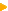  les aider à clarifier la mission et à la mettre en œuvre ; favoriser l’approfondissement de la foi en Révision de vie par la relecture de la vie, la mise en lien avec l’Écriture et le débat de foi, faciliter l’ouverture à d’autres pour rendre compte de ce qui fonde leur foi.Le dialogue avec les croyants d’autres religions ou avec ceux qui vivent une foi humaine sans référence à Dieu provoque les membres ACO à mieux les connaître et à approfondir leur foi chrétienne. La formation donne les moyens d’accueillir les nouveaux membres avec ce qu’ils apportent de neuf, et de les initier à la vie en mouvement, sans pour autant négliger les attentes des membres plus anciens. Elle contribue à favoriser l’échange entre les uns et les autres.La formation veille à responsabiliser tous les membres du mouvement. Elle permet de mobiliser les compétences de chacun pour servir la mission commune. Elle donne aux nouveaux membres les moyens de participer à la construction de l’ACO et rendre ainsi possible l’accès de tous aux responsabilités. Elle accompagne les évolutions dans la conduite (dynamique de projets, manières nouvelles d’être responsable). La formation s’appuie sur les moyens proposés par le mouvement : elle encourage la mutualisation des expériences.Dans les moyens nationaux ou régionaux à envisager lors de la Rencontre nationale de St Etienne, des demandes, des besoins de formation ont été exprimés. Plusieurs fois, des souhaits de mutualisation des initiatives, des formations ont été formulés. Le tableau ci-après, à me retourner pour la fin juin, va permettre d’établir un catalogue des formations dispensées dans les régions, CD, CS... afin de ne pas réinventer ce qui existe déjà ! Chacun pourra ensuite puiser dedans, trouver la formation appropriée, l’adapter selon ses besoins, le public visé… Peut-être que dans vos CS, CD, votre région, vous organisez des retraites, des recollections… sur une journée, un WE ou peut-être même sur plusieurs jours. Merci, comme pour les formations, m’en faire le retour.Je vous remercie par avance de votre collaboration.Murielle Bécel Secrétaire nationale chargée de la formation – formation@acofrance.fr ThèmeContenuFormePublic viséBut poursuiviCoordonnéesde la personne référenteSupports de formationTitreThème / contenuCoordonnéesde la personne référenteSupports de formation